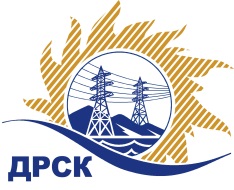 Акционерное Общество«Дальневосточная распределительная сетевая  компания»ПРОТОКОЛ № 286/УР-РЗакупочной комиссии по рассмотрению заявок открытого электронного запроса предложений на право заключения договора на выполнение работ «Ремонт ВЛ-0.4 кВ с.Волково, с.Игнатьево, с.Верхнеблаговещенское» для нужд филиала АО «ДРСК» «Амурские электрические сети» (закупка № 59 раздел 1.1. ГКПЗ 2017)ПРИСУТСТВОВАЛИ: члены постоянно действующей Закупочной комиссии АО «ДРСК»  2-го уровня.ВОПРОСЫ, ВЫНОСИМЫЕ НА РАССМОТРЕНИЕ ЗАКУПОЧНОЙ КОМИССИИ: О  рассмотрении результатов оценки заявок Участников.Об отклонении заявки Участника ООО "Энергострой".О признании заявок соответствующими условиям запроса предложений.О предварительной ранжировке заявок.О проведении переторжки.РЕШИЛИ:По вопросу № 1Признать объем полученной информации достаточным для принятия решения.Утвердить цены, полученные на процедуре вскрытия конвертов с предложениями участников открытого запроса предложений.По вопросу № 2Отклонить заявку Участника ООО "Энергострой" (675014, Амурская обл., г. Благовещенск, с. Белогорье, ул. Призейская, д. 4) от дальнейшего рассмотрения на основании пункта 2.6.1.3. Документации о закупке в котором указано, что все требуемые документы в соответствии с условиями Документации о закупке должны быть предоставлены Участником через Систему b2b-energo в отсканированном виде в доступном для прочтения формате.По вопросу № 3Признать заявки ООО "ЭНЕРГОСИСТЕМА АМУР" (675000, Россия, Амурская область, г. Благовещенск, ул. Красноармейская, д. 102, литер А), ООО "ЭК "СВЕТОТЕХНИКА" (675029, Россия, Амурская обл., г. Благовещенск, ул. Артиллерийская, д. 116), ООО "ЭТК Энерготранс" (680054, г. Хабаровск, ул. Трехгорная 8), ООО "ВЭС" (675000, Амурская обл., г. Благовещенск, ул. Больничная, д. 62), ООО "АСЭСС" ((Амурская область, г. Благовещенск) ул. 50 лет Октября 228), ООО "Спецсети" (675000, Россия, Амурская обл., г. Благовещенск, ул. Горького, д. 300, оф. 35) соответствующими условиям закупки.По вопросу № 4Утвердить предварительную ранжировку предложений Участников:По вопросу № 5Провести переторжку. Допустить к участию в переторжке предложения следующих участников: ООО "ЭНЕРГОСИСТЕМА АМУР" (675000, Россия, Амурская область, г. Благовещенск, ул. Красноармейская, д. 102, литер А), ООО "ЭК "СВЕТОТЕХНИКА" (675029, Россия, Амурская обл., г. Благовещенск, ул. Артиллерийская, д. 116), ООО "ЭТК Энерготранс" (680054, г. Хабаровск, ул. Трехгорная 8), ООО "ВЭС" (675000, Амурская обл., г. Благовещенск, ул. Больничная, д. 62), ООО "АСЭСС" ((Амурская область, г. Благовещенск) ул. 50 лет Октября 228), ООО "Спецсети" (675000, Россия, Амурская обл., г. Благовещенск, ул. Горького, д. 300, оф. 35).  Определить форму переторжки: заочная.Назначить переторжку на 13.03.2017 в 17:00 час. (благовещенского времени).Место проведения переторжки: электронная торговая площадка www.b2b-energo.ru  Ответственному секретарю Закупочной комиссии уведомить участников, приглашенных к участию в переторжке, о принятом комиссией решенииОтветственный секретарь Закупочной комиссии  2 уровня АО «ДРСК»                                                  ____________________       М.Г.ЕлисееваЧувашова О.В.(416-2) 397-242г. Благовещенск«10» марта 2017№Наименование участника и его адресПредмет заявки на участие в запросе предложений1ООО "ЭНЕРГОСИСТЕМА АМУР" (675000, Россия, Амурская область, г. Благовещенск, ул. Красноармейская, д. 102, литер А)Заявка, подана 25.01.2017 в 04:14
Цена: 5 034 874,74 руб. (цена без НДС: 4 266 843,00 руб.)2ООО "ЭК "СВЕТОТЕХНИКА" (675029, Россия, Амурская обл., г. Благовещенск, ул. Артиллерийская, д. 116)Заявка, подана 25.01.2017 в 03:46
Цена: 5 079 900,00 руб. (цена без НДС: 4 305 000,00 руб.)3ООО "ЭТК Энерготранс" (680054, г. Хабаровск, ул. Трехгорная 8)Заявка, подана 24.01.2017 в 17:02
Цена: 5 084 701,42 руб. (цена без НДС: 4 309 069,00 руб.)4ООО "ВЭС" (675000, Амурская обл., г. Благовещенск, ул. Больничная, д. 62)Заявка, подана 25.01.2017 в 03:28
Цена: 5 310 000,00 руб. (цена без НДС: 4 500 000,00 руб.)5ООО "АСЭСС" ((Амурская область, г. Благовещенск) ул. 50 лет Октября 228)Заявка: подана 25.01.2017 в 03:23
Цена: 5 592 447,16 руб. (цена без НДС: 4 739 362,00 руб.)6ООО "Энергострой" (675014, Амурская обл., г. Благовещенск, с. Белогорье, ул. Призейская, д. 4)Заявка, подана 23.01.2017 в 09:08
Цена: 5 605 000,00 руб. (цена без НДС: 4 750 000,00 руб.)7ООО "Спецсети" (675000, Россия, Амурская обл., г. Благовещенск, ул. Горького, д. 300, оф. 35)Заявка, подана 25.01.2017 в 02:32
Цена: 5 610 457,50 руб. (цена без НДС: 4 754 625,00 руб.)Основания для отклоненияТребуемые документы в соответствии с условиями Документации о закупке не предоставлены Участником через Систему b2b-energoМесто в предварительной ранжировкеНаименование участника и его адресЦена заявки  на участие в закупке, руб.Балл по неценовой предпочтительности1 местоООО "ЭТК Энерготранс" (680054, г. Хабаровск, ул. Трехгорная 8)5 084 701,42 руб. (цена без НДС: 4 309 069,00 руб.)3,202 местоООО "ВЭС" (675000, Амурская обл., г. Благовещенск, ул. Больничная, д. 62)5 310 000,00 руб. (цена без НДС: 4 500 000,00 руб.)3,203 местоООО "АСЭСС" ((Амурская область, г. Благовещенск) ул. 50 лет Октября 228)5 592 447,16 руб. (цена без НДС: 4 739 362,00 руб.)3,204 местоООО "ЭНЕРГОСИСТЕМА АМУР" (675000, Россия, Амурская область, г. Благовещенск, ул. Красноармейская, д. 102, литер А)5 034 874,74 руб. (цена без НДС: 4 266 843,00 руб.)1,105 местоООО "ЭК "СВЕТОТЕХНИКА" (675029, Россия, Амурская обл., г. Благовещенск, ул. Артиллерийская, д. 116)5 079 900,00 руб. (цена без НДС: 4 305 000,00 руб.)1,106 местоООО "Спецсети" (675000, Россия, Амурская обл., г. Благовещенск, ул. Горького, д. 300, оф. 35)5 610 457,50 руб. (цена без НДС: 4 754 625,00 руб.)1,10